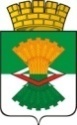 ДУМАМАХНЁВСКОГО МУНИЦИПАЛЬНОГО ОБРАЗОВАНИЯтретьего созываРЕШЕНИЕ от 7 июля 2016 года              п.г.т. Махнёво                              №  140О внесении изменений в решение Думы Махнёвского муниципального образования от 02.12.2015 года № 41 «Об утверждении Положения об оплате труда работников муниципального казенного учреждения по обслуживанию органов местного самоуправления Махнёвского муниципального образования» (с изменениями от 28.01.2016 г. № 76, от 26.05.2016 г. № 122) В соответствии с Трудовым кодексом Российской Федерации, Федеральным законом от 06.10.2003 года № 131-ФЗ «Об общих принципах организации местного самоуправления в Российской Федерации», Дума Махнёвского муниципального образованияРЕШИЛА:Внести в Положение об оплате труда работников муниципального казенного учреждения по обслуживанию органов местного самоуправления Махнёвского муниципального образования, утвержденное решением Думы Махнёвского муниципального образования от 02.12.2015 года № 41 (с изменениями от 28.01.2016 г. № 76, от 26.05.2016 г. № 122), следующие изменения:в пункте 2.10 Главы 2 слова «должностных окладов» заменить словами  «окладов (должностных окладов)»;Главу 4 дополнить пунктом 4.5-1 следующего содержания:«4.5-1. Старшему водителю поста муниципальной пожарной охраны и водителю поста муниципальной пожарной охраны учреждения устанавливаются следующие выплаты стимулирующего характера к должностному окладу:1) ежемесячная процентная надбавка за классность;2) ежемесячная процентная надбавка за сложность, напряженность, особый режим труда.»;в пункте 4.8 Главы 4 слова «водителям учреждения» заменить словами «водителям, старшим водителям поста муниципальной пожарной охраны и водителям  поста муниципальной пожарной охраны учреждения»;в пункте 4.9 Главы 4 слова «должностного оклада» заменить словами «оклада (должностного оклада)»;приложение № 4 изложить в следующей редакции (прилагается).Настоящее Решение распространяет своё действие на правоотношения, возникшие вступает в силу с 01.07.2016 года.Настоящее Решение опубликовать в газете «Алапаевская искра» и разместить на   сайте Махнёвского муниципального образования в сети «Интернет».Контроль за выполнением настоящего Решения возложить на  постоянную комиссию по экономической политике, бюджету, финансам и налогам (С.Г.Алышов).Председатель Думы муниципального образования                                                       И.М. АвдеевГлава  муниципального  образования                                        А.В. Лызлов  Приложение № 4Положение об оплате труда работников муниципального казенного учреждения по обслуживанию органов местного самоуправления Махнёвского муниципального образованияРазмеры должностных окладов работников учреждения вне профессиональных квалификационных групп Наименование должностиРазмер должностного оклада (рублей)начальник отдела ЕДДС7875оперативный дежурный отдела ЕДДС4933старший инспектор5372-6043инспектор4028-4698старший водитель поста муниципальной пожарной охраны4800водитель поста муниципальной пожарной охраны4600